ANNUAL UPDATEPROTOCOL INFORMATION*ANNUAL SPECIES USAGE*SUMMARY OF LAST YEAR’S ACTIVITIES*PLANS FOR NEXT YEAR*PRINCIPAL INVESTIGATOR AGREEMENT*I confirm that activities were conducted in accordance with the approved protocol and in accordance with all applicable local, state, and federal wildlife laws, including the Animal Welfare Act and Animal Welfare Regulations.
To ensure that there are no unnecessary delays in the processing and review of your submission, please make sure that you read all instructions throughout the form carefully before submitting your request.The IACUC must be notified when the activities under the protocol are to begin and have completed. Principal Investigators must complete this form and return it to the IACUC by November 1st of each year through the duration of their project (except for Archived Samples and Data protocols). If your project has completed, you should fill out the GAI IACUC Project Completion Form instead. Submission of such can serve as both your annual update and notice of project completion.All necessary documents must be submitted to iacuc@georgiaaquarium.org as Word documents once completed. Hard copies, PDFs, scanned hard copies, and faxed copies of this form will not be accepted. Number of Animals Used Since Last Report: (complete table below)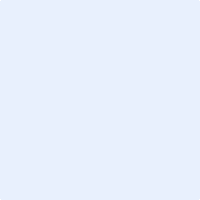 